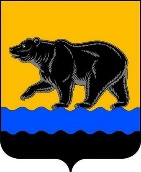 АДМИНИСТРАЦИЯ ГОРОДА НЕФТЕЮГАНСКАпостановлениег.НефтеюганскО внесении изменений в постановление администрации города Нефтеюганска от 15.11.2018 № 591-п «Об утверждении муниципальной программы «Управление муниципальными финансами города Нефтеюганска»В соответствии с постановлениями администрации города Нефтеюганска от 27.09.2018 № 483-п «Об утверждении перечня муниципальных программ города Нефтеюганска», от 18.04.2019 № 77-нп «О модельной муниципальной программе города Нефтеюганска, порядке принятия решения о разработке муниципальных программ города Нефтеюганска, их формирования, утверждения и реализации», а также в целях уточнения объемов бюджетных ассигнований и лимитов бюджетных обязательств администрация города Нефтеюганска постановляет:1.Внести изменения в постановление администрации города Нефтеюганска от 15.11.2018 № 591-п «Об утверждении муниципальной программы «Управление муниципальными финансами города Нефтеюганска» (с изменениями, внесенными постановлениями администрации города 
от 25.01.2019 № 27-п, от 05.02.2019 № 46-п, от 13.05.2019 № 236-п, 
от 24.09.2019 № 979-п, от 31.10.2019 № 1204-п, от 13.11.2019 № 1266-п, 
от 06.02.2020 № 134-п, от 18.05.2020 № 756-п, от 23.09.2020 № 1576-п, 
от 06.11.2020 № 1917-п, от 07.12.2020 № 2115-п, от 17.12.2020 № 2224-п,
от 15.02.2021 № 169-п, от 24.02.2021 № 209-п, от 12.04.2021 № 483-п, 
от 05.08.2021 № 1307-п, от 24.08.2021 №1422-п, от 21.09.2021 № 1592-п, от 17.11.2021 № 1936-п), а именно: в приложении к постановлению:1.1.В паспорте муниципальной программы «Управление муниципальными финансами города Нефтеюганска» строку «Параметры финансового обеспечения муниципальной программы» изложить в следующей редакции:«».1.2.Таблицу 2 муниципальной программы изложить согласно приложению к постановлению.2.Департаменту по делам администрации города (Прокопович П.А.) разместить постановление на официальном сайте органов местного самоуправления города Нефтеюганска в сети Интернет.3.Постановление вступает в силу с 01.01.2022 и распространяется на правоотношения, связанные с формированием бюджета муниципального образования на 2022 год и на плановый период 2023 и 2024 года.Исполняющий обязанностиглавы города Нефтеюганска					                       А.В.ПастуховПриложение к постановлениюадминистрации городаот _________ № ______Таблица 2Распределение финансовых ресурсов муниципальной программы (по годам)      № 2144-пПараметры финансового обеспечения муниципальной программы    Общий объём финансирования муниципальной программы за счёт средств местного бюджета составляет 633 415,300 тыс. рублей, в том числе:2022–70 295,700 тыс. рублей;2023–68 452,300 тыс. рублей;2024 –74 163,900 тыс. рублей;2025 – 76 783,900 тыс. рублей;2026 – 2030–343 719,500 тыс. рублей.Номер структурного элемента(основ-ногомеро-приятия)Структурный элемент (основное мероприятие) (их связь целевыми показателями муниципальной программы)Структурный элемент (основное мероприятие) (их связь целевыми показателями муниципальной программы)Ответственный исполнитель/ соисполнитель)Ответственный исполнитель/ соисполнитель)Источники финанси-рованияФинансовые затраты на реализацию (тыс. рублей)Финансовые затраты на реализацию (тыс. рублей)Финансовые затраты на реализацию (тыс. рублей)Финансовые затраты на реализацию (тыс. рублей)Финансовые затраты на реализацию (тыс. рублей)Финансовые затраты на реализацию (тыс. рублей)Финансовые затраты на реализацию (тыс. рублей)Финансовые затраты на реализацию (тыс. рублей)Финансовые затраты на реализацию (тыс. рублей)Финансовые затраты на реализацию (тыс. рублей)Номер структурного элемента(основ-ногомеро-приятия)Структурный элемент (основное мероприятие) (их связь целевыми показателями муниципальной программы)Структурный элемент (основное мероприятие) (их связь целевыми показателями муниципальной программы)Ответственный исполнитель/ соисполнитель)Ответственный исполнитель/ соисполнитель)Источники финанси-рованиявсегов том числев том числев том числев том числев том числев том числев том числев том числев том числеНомер структурного элемента(основ-ногомеро-приятия)Структурный элемент (основное мероприятие) (их связь целевыми показателями муниципальной программы)Структурный элемент (основное мероприятие) (их связь целевыми показателями муниципальной программы)Ответственный исполнитель/ соисполнитель)Ответственный исполнитель/ соисполнитель)Источники финанси-рованиявсего2022г.2023г.2023г.2024г.2024г.2025г.2025г.2026-2030 годы2026-2030 годы122334591010111112121313Подпрограмма I «Организация бюджетного процесса в городе Нефтеюганске»Подпрограмма I «Организация бюджетного процесса в городе Нефтеюганске»Подпрограмма I «Организация бюджетного процесса в городе Нефтеюганске»Подпрограмма I «Организация бюджетного процесса в городе Нефтеюганске»Подпрограмма I «Организация бюджетного процесса в городе Нефтеюганске»Подпрограмма I «Организация бюджетного процесса в городе Нефтеюганске»Подпрограмма I «Организация бюджетного процесса в городе Нефтеюганске»Подпрограмма I «Организация бюджетного процесса в городе Нефтеюганске»Подпрограмма I «Организация бюджетного процесса в городе Нефтеюганске»Подпрограмма I «Организация бюджетного процесса в городе Нефтеюганске»Подпрограмма I «Организация бюджетного процесса в городе Нефтеюганске»Подпрограмма I «Организация бюджетного процесса в городе Нефтеюганске»Подпрограмма I «Организация бюджетного процесса в городе Нефтеюганске»Подпрограмма I «Организация бюджетного процесса в городе Нефтеюганске»1.1Обеспечение деятельности  департамента финансов   (показатель 1)Обеспечение деятельности  департамента финансов   (показатель 1)Департамент финансов администрации города НефтеюганскаДепартамент финансов администрации города Нефтеюганскавсего619 941,50070 281,90070 281,90068 452,30068 452,30068 743,90068 743,90068 743,90068 743,900343 719,500343 719,5001.1Обеспечение деятельности  департамента финансов   (показатель 1)Обеспечение деятельности  департамента финансов   (показатель 1)Департамент финансов администрации города НефтеюганскаДепартамент финансов администрации города Нефтеюганскафедеральный бюджет1.1Обеспечение деятельности  департамента финансов   (показатель 1)Обеспечение деятельности  департамента финансов   (показатель 1)Департамент финансов администрации города НефтеюганскаДепартамент финансов администрации города Нефтеюганскабюджет автономного округа1.1Обеспечение деятельности  департамента финансов   (показатель 1)Обеспечение деятельности  департамента финансов   (показатель 1)Департамент финансов администрации города НефтеюганскаДепартамент финансов администрации города Нефтеюганскаместный бюджет619 941,50070 281,90070 281,90068 452,30068 452,30068 743,90068 743,90068 743,90068 743,900343 719,500343 719,5001.1Обеспечение деятельности  департамента финансов   (показатель 1)Обеспечение деятельности  департамента финансов   (показатель 1)Департамент финансов администрации города НефтеюганскаДепартамент финансов администрации города Нефтеюганскаиные внебюджетные источникиИтого по подпрограмме IИтого по подпрограмме IДепартамент финансов администрации города НефтеюганскаДепартамент финансов администрации города Нефтеюганскавсего619 941,50070 281,90070 281,90068 452,30068 452,30068 743,90068 743,90068 743,90068 743,900343 719,500343 719,500Итого по подпрограмме IИтого по подпрограмме IДепартамент финансов администрации города НефтеюганскаДепартамент финансов администрации города Нефтеюганскафедеральный бюджетИтого по подпрограмме IИтого по подпрограмме IДепартамент финансов администрации города НефтеюганскаДепартамент финансов администрации города Нефтеюганскабюджет автономного округаИтого по подпрограмме IИтого по подпрограмме IДепартамент финансов администрации города НефтеюганскаДепартамент финансов администрации города Нефтеюганскаместный бюджет619 941,50070 281,90070 281,90068 452,30068 452,30068 743,90068 743,90068 743,90068 743,900343 719,500343 719,500Итого по подпрограмме IИтого по подпрограмме IДепартамент финансов администрации города НефтеюганскаДепартамент финансов администрации города Нефтеюганскаиные внебюджетные источники1223345991010111112121313Подпрограмма II «Управление муниципальным долгом города Нефтеюганска»Подпрограмма II «Управление муниципальным долгом города Нефтеюганска»Подпрограмма II «Управление муниципальным долгом города Нефтеюганска»Подпрограмма II «Управление муниципальным долгом города Нефтеюганска»Подпрограмма II «Управление муниципальным долгом города Нефтеюганска»Подпрограмма II «Управление муниципальным долгом города Нефтеюганска»Подпрограмма II «Управление муниципальным долгом города Нефтеюганска»Подпрограмма II «Управление муниципальным долгом города Нефтеюганска»Подпрограмма II «Управление муниципальным долгом города Нефтеюганска»Подпрограмма II «Управление муниципальным долгом города Нефтеюганска»Подпрограмма II «Управление муниципальным долгом города Нефтеюганска»Подпрограмма II «Управление муниципальным долгом города Нефтеюганска»Подпрограмма II «Управление муниципальным долгом города Нефтеюганска»Подпрограмма II «Управление муниципальным долгом города Нефтеюганска»Подпрограмма II «Управление муниципальным долгом города Нефтеюганска»Подпрограмма II «Управление муниципальным долгом города Нефтеюганска»2.1Обслуживание муниципального долга (показатель 2)Обслуживание муниципального долга (показатель 2)Департамент финансов администрации города НефтеюганскаДепартамент финансов администрации города Нефтеюганскавсего13 473,80013,80013,800005 420,0005 420,0008 040,0008 040,0002.1Обслуживание муниципального долга (показатель 2)Обслуживание муниципального долга (показатель 2)Департамент финансов администрации города НефтеюганскаДепартамент финансов администрации города Нефтеюганскафедеральный бюджет2.1Обслуживание муниципального долга (показатель 2)Обслуживание муниципального долга (показатель 2)Департамент финансов администрации города НефтеюганскаДепартамент финансов администрации города Нефтеюганскабюджет автономного округа2.1Обслуживание муниципального долга (показатель 2)Обслуживание муниципального долга (показатель 2)Департамент финансов администрации города НефтеюганскаДепартамент финансов администрации города Нефтеюганскаместный бюджет13 473,80013,80013,800005 420,0005 420,0008 040,0008 040,0002.1Обслуживание муниципального долга (показатель 2)Обслуживание муниципального долга (показатель 2)Департамент финансов администрации города НефтеюганскаДепартамент финансов администрации города Нефтеюганскаиные внебюджетные источникиИтого по подпрограмме IIИтого по подпрограмме IIДепартамент финансов администрации города НефтеюганскаДепартамент финансов администрации города Нефтеюганскавсего13 473,80013,80013,800005 420,0005 420,0008 040,0008 040,000Итого по подпрограмме IIИтого по подпрограмме IIДепартамент финансов администрации города НефтеюганскаДепартамент финансов администрации города Нефтеюганскафедеральный бюджетИтого по подпрограмме IIИтого по подпрограмме IIДепартамент финансов администрации города НефтеюганскаДепартамент финансов администрации города Нефтеюганскабюджет автономного округаИтого по подпрограмме IIИтого по подпрограмме IIДепартамент финансов администрации города НефтеюганскаДепартамент финансов администрации города Нефтеюганскаместный бюджет13 473,80013,80013,800005 420,0005 420,0008 040,0008 040,000Итого по подпрограмме IIИтого по подпрограмме IIДепартамент финансов администрации города НефтеюганскаДепартамент финансов администрации города Нефтеюганскаиные внебюджетные источникиВсего по муниципальной программеВсего по муниципальной программеВсего по муниципальной программеВсего по муниципальной программеВсего по муниципальной программевсего633 415,30070 295,70070 295,70068 452,30068 452,30074 163,90074 163,90076 783,90076 783,900343 719,500343 719,500Всего по муниципальной программеВсего по муниципальной программеВсего по муниципальной программеВсего по муниципальной программеВсего по муниципальной программефедеральный бюджетВсего по муниципальной программеВсего по муниципальной программеВсего по муниципальной программеВсего по муниципальной программеВсего по муниципальной программебюджет автономного округаВсего по муниципальной программеВсего по муниципальной программеВсего по муниципальной программеВсего по муниципальной программеВсего по муниципальной программеместный бюджет633 415,30070 295,70070 295,70068 452,30068 452,30074 163,90074 163,90076 783,90076 783,900343 719,500343 719,500Всего по муниципальной программеВсего по муниципальной программеВсего по муниципальной программеВсего по муниципальной программеВсего по муниципальной программеиные внебюджетные источникиИнвестиции в объекты муниципальной собственности (за исключением инвестиций в объекты муниципальной собственности по проектам, портфелям проектов)Инвестиции в объекты муниципальной собственности (за исключением инвестиций в объекты муниципальной собственности по проектам, портфелям проектов)Инвестиции в объекты муниципальной собственности (за исключением инвестиций в объекты муниципальной собственности по проектам, портфелям проектов)Инвестиции в объекты муниципальной собственности (за исключением инвестиций в объекты муниципальной собственности по проектам, портфелям проектов)Инвестиции в объекты муниципальной собственности (за исключением инвестиций в объекты муниципальной собственности по проектам, портфелям проектов)всего0,00,00,00,00,00,00,00,00,00,00,0Инвестиции в объекты муниципальной собственности (за исключением инвестиций в объекты муниципальной собственности по проектам, портфелям проектов)Инвестиции в объекты муниципальной собственности (за исключением инвестиций в объекты муниципальной собственности по проектам, портфелям проектов)Инвестиции в объекты муниципальной собственности (за исключением инвестиций в объекты муниципальной собственности по проектам, портфелям проектов)Инвестиции в объекты муниципальной собственности (за исключением инвестиций в объекты муниципальной собственности по проектам, портфелям проектов)Инвестиции в объекты муниципальной собственности (за исключением инвестиций в объекты муниципальной собственности по проектам, портфелям проектов)федеральный бюджетИнвестиции в объекты муниципальной собственности (за исключением инвестиций в объекты муниципальной собственности по проектам, портфелям проектов)Инвестиции в объекты муниципальной собственности (за исключением инвестиций в объекты муниципальной собственности по проектам, портфелям проектов)Инвестиции в объекты муниципальной собственности (за исключением инвестиций в объекты муниципальной собственности по проектам, портфелям проектов)Инвестиции в объекты муниципальной собственности (за исключением инвестиций в объекты муниципальной собственности по проектам, портфелям проектов)Инвестиции в объекты муниципальной собственности (за исключением инвестиций в объекты муниципальной собственности по проектам, портфелям проектов)бюджет автономного округаИнвестиции в объекты муниципальной собственности (за исключением инвестиций в объекты муниципальной собственности по проектам, портфелям проектов)Инвестиции в объекты муниципальной собственности (за исключением инвестиций в объекты муниципальной собственности по проектам, портфелям проектов)Инвестиции в объекты муниципальной собственности (за исключением инвестиций в объекты муниципальной собственности по проектам, портфелям проектов)Инвестиции в объекты муниципальной собственности (за исключением инвестиций в объекты муниципальной собственности по проектам, портфелям проектов)Инвестиции в объекты муниципальной собственности (за исключением инвестиций в объекты муниципальной собственности по проектам, портфелям проектов)местный бюджетИнвестиции в объекты муниципальной собственности (за исключением инвестиций в объекты муниципальной собственности по проектам, портфелям проектов)Инвестиции в объекты муниципальной собственности (за исключением инвестиций в объекты муниципальной собственности по проектам, портфелям проектов)Инвестиции в объекты муниципальной собственности (за исключением инвестиций в объекты муниципальной собственности по проектам, портфелям проектов)Инвестиции в объекты муниципальной собственности (за исключением инвестиций в объекты муниципальной собственности по проектам, портфелям проектов)Инвестиции в объекты муниципальной собственности (за исключением инвестиций в объекты муниципальной собственности по проектам, портфелям проектов)иные внебюджетные источникиПроектная частьПроектная частьПроектная частьПроектная частьПроектная частьвсего0,00,00,00,00,00,00,00,00,00,00,0Проектная частьПроектная частьПроектная частьПроектная частьПроектная частьфедеральный бюджетПроектная частьПроектная частьПроектная частьПроектная частьПроектная частьбюджет автономного округаПроектная частьПроектная частьПроектная частьПроектная частьПроектная частьместный бюджетПроектная частьПроектная частьПроектная частьПроектная частьПроектная частьиные внебюджетные источники1122345991010111112121313Прочие расходыПрочие расходыПрочие расходыПрочие расходыПрочие расходывсего633 415,30070 295,70070 295,70068 452,30068 452,30074 163,90074 163,90076 783,90076 783,900343 719,500343 719,500Прочие расходыПрочие расходыПрочие расходыПрочие расходыПрочие расходыфедеральный бюджетПрочие расходыПрочие расходыПрочие расходыПрочие расходыПрочие расходыбюджет автономного округаПрочие расходыПрочие расходыПрочие расходыПрочие расходыПрочие расходыместный бюджет633 415,30070 295,70070 295,70068 452,30068 452,30074 163,90074 163,90076 783,90076 783,900343 719,500343 719,500Прочие расходыПрочие расходыПрочие расходыПрочие расходыПрочие расходыиные внебюджетные источникиВ том числе:В том числе:В том числе:В том числе:В том числе:Департамент финансов администрации города НефтеюганскаДепартамент финансов администрации города НефтеюганскаДепартамент финансов администрации города НефтеюганскаДепартамент финансов администрации города НефтеюганскаДепартамент финансов администрации города Нефтеюганскавсего633 415,30070 295,70070 295,70068 452,30068 452,30074 163,90074 163,90076 783,90076 783,900343 719,500343 719,500Департамент финансов администрации города НефтеюганскаДепартамент финансов администрации города НефтеюганскаДепартамент финансов администрации города НефтеюганскаДепартамент финансов администрации города НефтеюганскаДепартамент финансов администрации города Нефтеюганскафедеральный бюджетДепартамент финансов администрации города НефтеюганскаДепартамент финансов администрации города НефтеюганскаДепартамент финансов администрации города НефтеюганскаДепартамент финансов администрации города НефтеюганскаДепартамент финансов администрации города Нефтеюганскабюджет автономного округаДепартамент финансов администрации города НефтеюганскаДепартамент финансов администрации города НефтеюганскаДепартамент финансов администрации города НефтеюганскаДепартамент финансов администрации города НефтеюганскаДепартамент финансов администрации города Нефтеюганскаместный бюджет633 415,30070 295,70070 295,70068 452,30068 452,30074 163,90074 163,90076 783,90076 783,900343 719,500343 719,500Департамент финансов администрации города НефтеюганскаДепартамент финансов администрации города НефтеюганскаДепартамент финансов администрации города НефтеюганскаДепартамент финансов администрации города НефтеюганскаДепартамент финансов администрации города Нефтеюганскаиные внебюджетные источники